ИнструкцияЗагрузка КТП в электронный журнал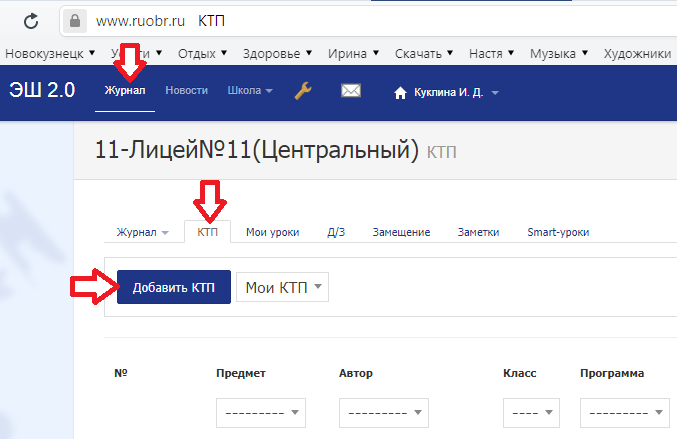 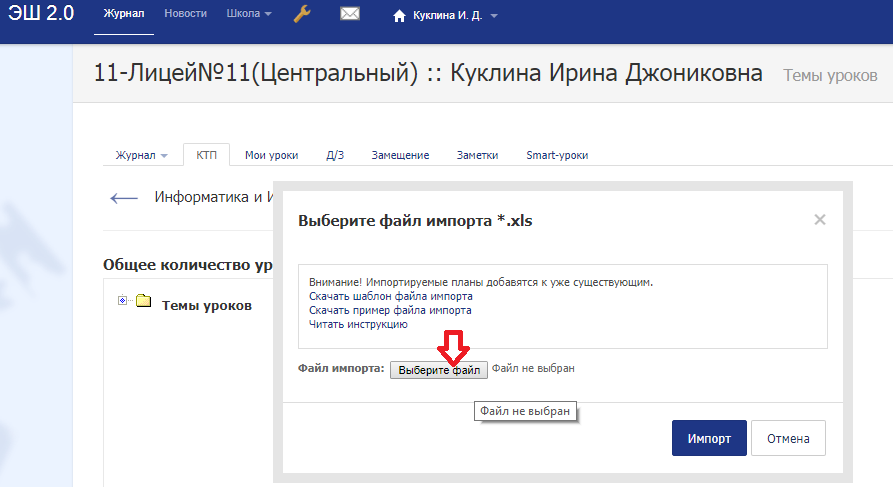 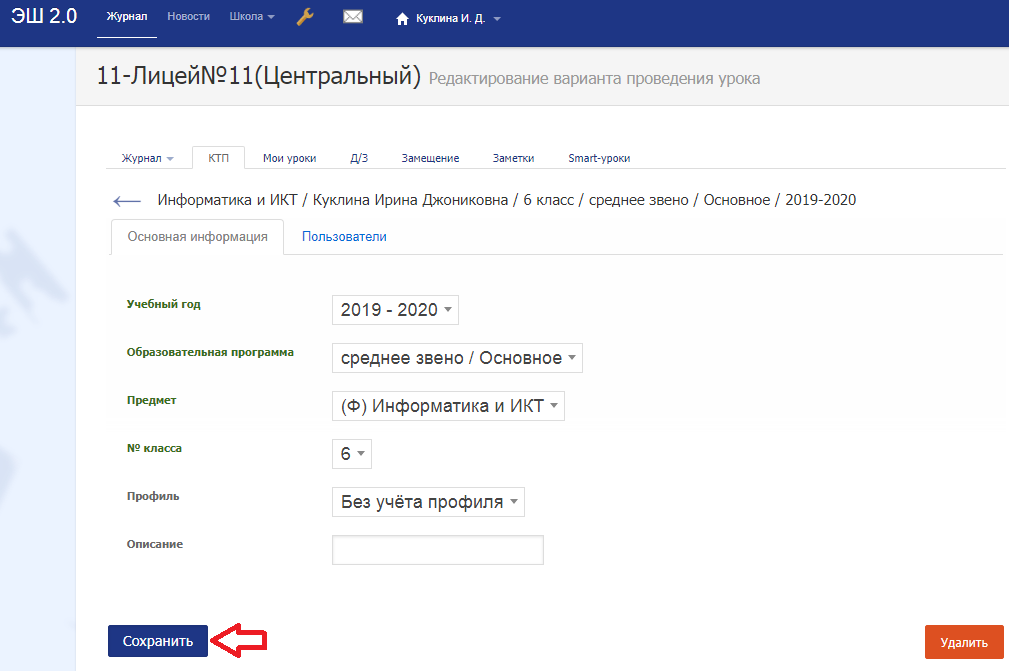 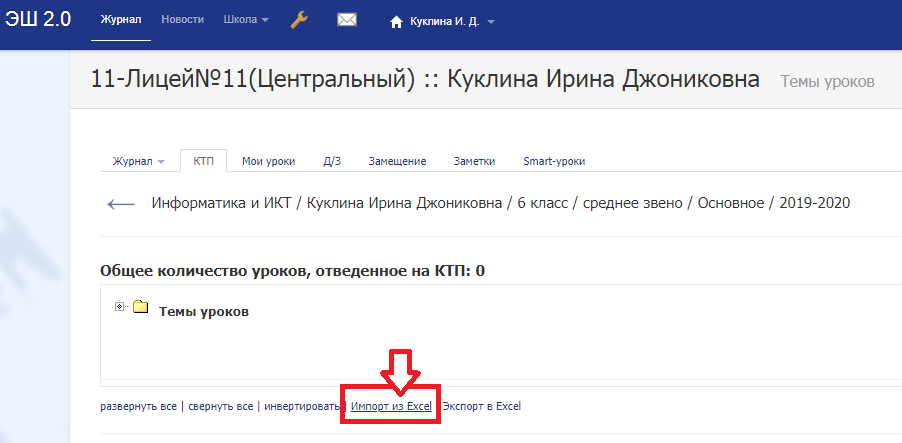 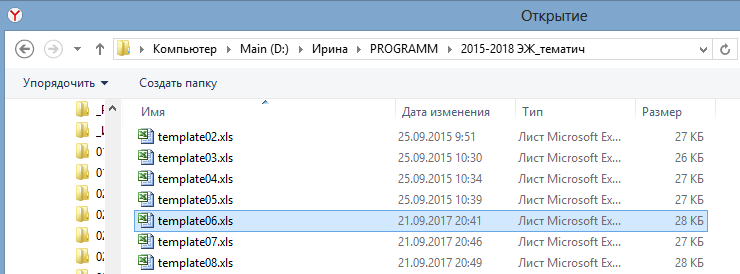 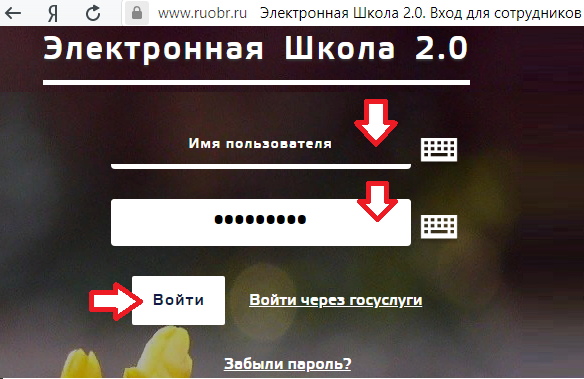 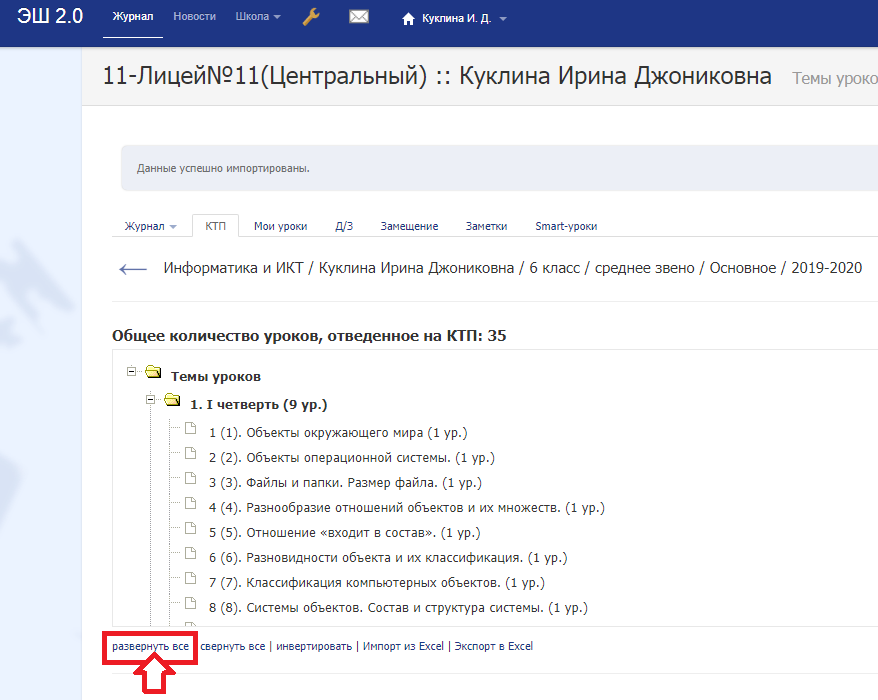 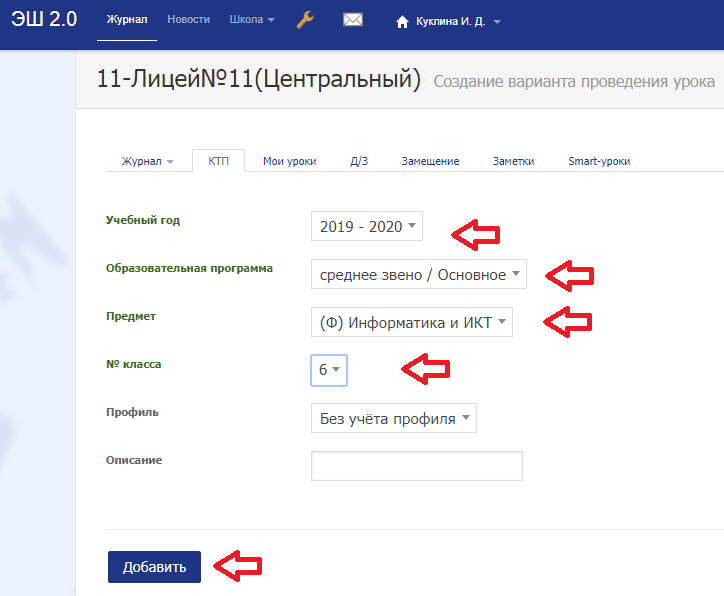 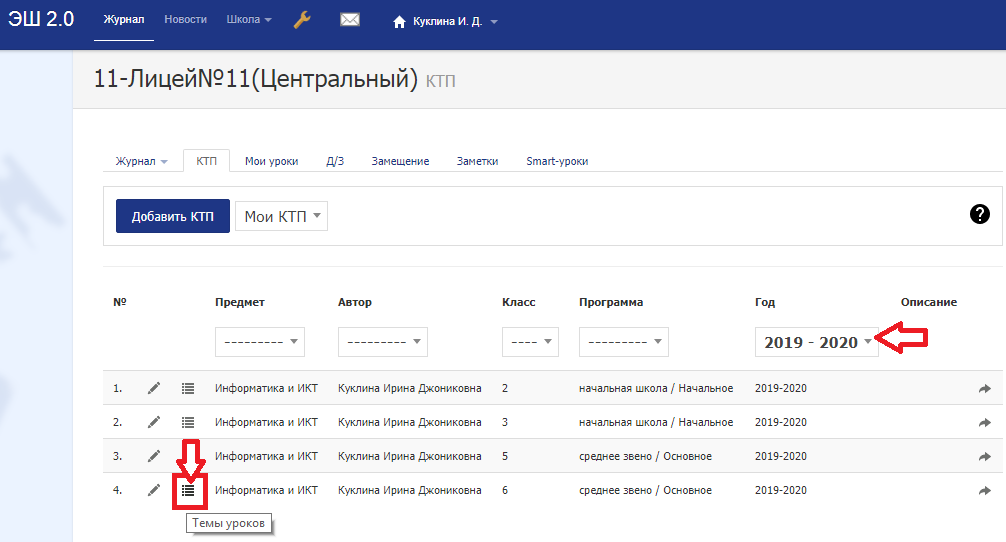 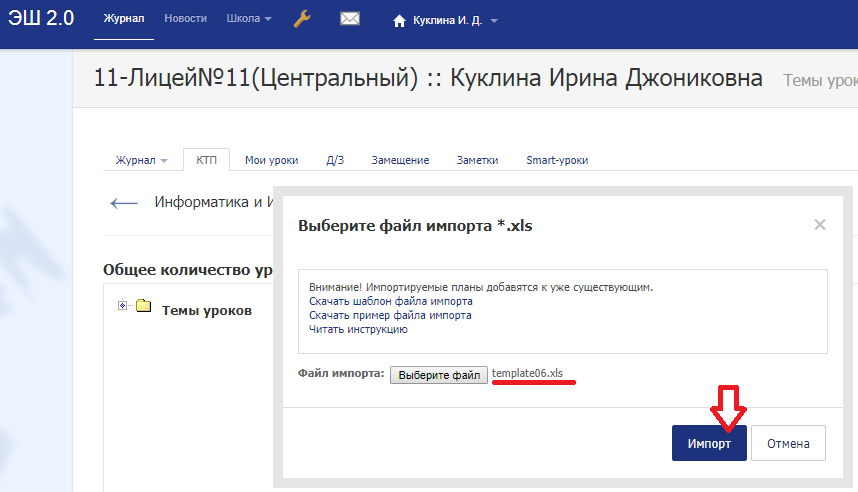 